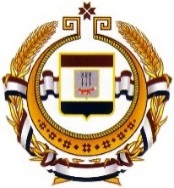 Совет директоровсредних профессиональных образовательных учрежденийРеспублики Мордовия«2» мая2023 г.№ 302                 Информационное письмоОтчет о проведении Республиканской олимпиады профессионального мастерства обучающихся профессиональных образовательных организаций Республики Мордовия по специальности 40.02.01 Право и организация социального обеспеченияС целью выявления качества подготовки специалистов в области права, определения степени развития логического мышления, развития творческих способностей студентов, выявления одаренных студентов, их дальнейшего интеллектуального развития и профессиональной ориентации 27 апреля  2023 года проведена Республиканская олимпиада по специальности 40.02.01 Право и организация социального обеспечения на базе ГБПОУ РМ  «Саранский государственный промышленно-экономический колледж» в соответствии с планом Совета директоров СПОУ  РМ. В олимпиаде приняли участие 8 студентов из 5 СПОУ Республики Мордовия:ГБПОУ РМ «Саранский государственный промышленно-экономический колледж» ГБПОУ РМ «Ковылкинский аграрно-строительный колледж»Рузаевское отделение ГБПОУ РМ «Саранский политехнический техникум»Ковылкинский филиал МГУ им. Н.П.ОгарёваГБПОУ РМ «Торбеевский колледж мясной и перерабатывающей промышленности»Работы оценивались по разработанным критериям независимым жюри в составе:Председатель:И.А. Видяев, старший специалист финансового отдела Арбитражного суда РМЧлены жюри:В.Р. Мухадинов, преподаватель правовых дисциплин   СГПЭК З.Р. Карапетян, преподаватель правовых дисциплин   СГПЭК По итогам олимпиады определены следующие победители и призеры:1 место – Конаков Максим (ГБПОУ РМ «Саранский государственный промышленно-экономический колледж»), Сакалова Аэлита (Рузаевское отделение ГБПОУ РМ «Саранский политехнический техникум»)2 место – Костькина Полина (Ковылкинский филиал МГУ имени Н.П. Огарёва), Палицина Анастасия (Рузаевское отделение ГБПОУ РМ «Саранский политехнический техникум»)3 место – Скопцова Дарья (ГБПОУ РМ «Ковылкинский аграрно-строительный колледж»), Горшков Никита (ГБПОУ РМ «Торбеевский колледж мясной и перерабатывающей промышленности»)Члены жюри при подведении итогов констатируют, что цели и задачи олимпиады выполнены, её проведение способствовало мониторингу знаний основ правовой грамотности. Отмечается высокий уровень подготовки участников.Сертификаты участников и грамоты победителей и призёров будут размещены на сайте колледжа http://new.sgpek.ru/  в срок до 05.05.2023Совет директоров СПОУ Республики Мордовия объявляет благодарность организаторам, педагогам-наставникам и членам жюри Республиканской олимпиады.Председатель Совета директоровсредних профессиональных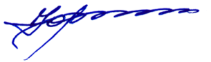 образовательныхучреждений Республики Мордовия                    Ю.В. Тутуков431030, РМ, Торбеевский район, р.п. Торбеево, ул. Студенческая, 45тел. 8(83456) 2-10-56, 2-14-94Факс 8(83456) 2-10-56, 2-14-94Е-mail: <koll.mol.prom.torb@e-mordovia.ru>